Vision The NSU Cross Collaborative Team for Sustainability seeks to bring the entire NSU campus together to create an exemplary sustainable campus, while providing a model learning enviroment where students, faculty, and staff can develop and apply sustainable practices at NSU and in and around local communities. MissionTo promote campus sustainable development by working with students, faculty, staff, and the local community promoting the practice of resource conservation and preservation in order to have a positive impact on a global scale. To support Broward County’s STAR Community Rating Pilot Program in order to bring more sustainability to local Broward County communities.  To aid in Nova Southeastern University obtained AASHE STARS recognition. Who We Are?NSU Cross Collaborative Team for Sustainability, is a group of faculty members from various colleges and schools across the Nova Southeastern University campus who share a common interest, which is to collaborate with students and the local community to promote sustainability on and around campus. Our ApproachNSU Cross Collaborative Team for Sustainability establishes a framework for campus sustainable development by: Collaborating with students and student groups, such as The Green Sharks, to define sustainability and create a strategic plan as to how to construct and maintain a sustainable campus Collaborating with the NSU Office of Facilities Management to implement certain programs such as RecycleMania, Single Stream Recycling, the use of chemical free cleaning products, and the replacement of incandescent lighting with LED fixtures Collaboration with NSU’s Oceanographic Center on coral cutting prevention awareness, seawater filtration, solar panels, Meeting monthly to exchange new ideas and information to promote a strategic campus sustainable plan Faculty publications on sustainability Meet the team Bahaudin Mujtaba 	Professor of Management	Huizenga School of Business & EntrepreneurshipBarbara Alston	Professor in management	Huizenga School of Business & EntrepreneurshipBarri Litt	Professor of Accounting		Huizenga School of Business & EntrepreneurshipBrion Blackwelder	Associate Professor of Law, ocean and Coastal Law	Shepard Broad Law CenterCarrie Kashar	Broward County Natural resources specialist & Doctoral student at NSU	Broward county & Nova School of educationCassi Lobaugh	NSU student undergrads & president of Green Sharks	FarquharCharlie Harrington	Professor Economics and Finance	Huizenga School of Business & EntrepreneurshipClaudette Chin-Loy	Professor in HR		Huizenga School of Business & EntrepreneurshipCraig Amos	Librarian	Alvin Sherman LibraryDan Sullivan	Dean	Undergraduate CollegeDaniel H. Markarian	Associate Professor of Social Studies	College of EducationDavid Ryan Miller	Asst. Professor of Public Administration		Huizenga School of Business & EntrepreneurshipDon Rosenblum	Dean 	Farquhar Honors CollegeEileen Smith-Cavros	Professor of environmental sociology and anthropology	Farquhar College of Arts and SciencesElena Bastidas	Associate Professor Conflict Management, Food & resources Analysis, Conflict resolution for Indigenous	School of Humanities and Social SciencesFeiona Heaven	Nursing Student & Federal working student at HSBE on sustainability	College of NursingFrank Cavico	Professor of Business Law	Huizenga School of Business & EntrepreneurshipGuenola Nonet	Scholar in Residence for Sustainability & Corporate Social Responsibility	Huizenga School of Business & EntrepreneurshipIsabel Rimanoczy	Scholar in Residence for Sustainability	Huizenga School of Business & EntrepreneurshipJaime Glodman	Librarian	Oceanographic CenterJill Horwitz	Broward County Natural resources specialist 	Broward CountyJo Ann Kleier	Professor & Director of Research	College of NursingJodi Betancourt	Librarian	Alvin Sherman LibraryJoel Mintz	Professor of Law, environmental Law	Shepard Broad Law CenterJohn Senetti	Professor of Accounting		Huizenga School of Business & EntrepreneurshipKaren McKenzie	Professor of Accounting		Huizenga School of Business & EntrepreneurshipLeanne Boucher Gill	Professor of psychology		Farquhar College of Arts and SciencesLeela Mansukhani 	Business school undergraduate, Green Sharks NSU Student Sustainability Club – President		Huizenga School of Business & EntrepreneurshipLorraine Breffni	Director of Early Childhood	Mailman Segal Center for Human developmentMaria Petrescu	Asst. Professor of Marketing	Huizenga School of Business & EntrepreneurshipMary Elleen Mitchell-Rosen	Assistant Professor Health and Nutrition		College of NursingMike Hoffman	Professor of Taxation	Huizenga School of Business & EntrepreneurshipMohammed Ahmed	Part Time Participating Faculty 	Huizenga School of Business & EntrepreneurshipPaul Arena	Professor	Farquhar College of Arts and SciencesPaul Baldauf	Professor and Major Chair Environmental Sciences/Studies	Farquhar College of Arts and SciencesRenu Desai	Professor of Accounting		Huizenga School of Business & EntrepreneurshipRichard Grosso	Director, Environmental & Land Use Law Clinic, & Professor of Law	Shepard Broad Law CenterRoni Leiderman	Dean and Associate Professor	Mailman Segal Center for Human developmentRyan Atkins	Asst. Professor of Supply Chain Management	Huizenga School of Business & EntrepreneurshipSusan Berkman	Librarian	Alvin Sherman LibraryVenkatesh Shanbhag	Professor of Chemistry	Farquhar College of Arts and SciencesWilliam Stronge	Part Time Participating Faculty in Economics	Huizenga School of Business & EntrepreneurshipGoals and Achievements  EnvironmentalBuild upon NSU’s Vision 2020 plan Research Education Student Engagement Communication Community, Government, & Business Relations Our Partnerships and Collaborations Broward County Florida NSU Green SharksSustainable Florida Memberships Broward County Florida: Environmental Planning & Community Resilience Division AASHE (Association for the Advancement of Sustainability in Higher Education) UN PRME (Principles for Responsible Management Education)What’s in the Works?A project called NovaCon is in its beginning stage to work on promoting renewable and clean energy on campus, led by a grad student from the education collegeThe “Go Green at NSU” page the NSU website, is being redesigned and updated for the benefit of all NSU and to attract new studentsHCBE LibGuide is being updated to include resources pertaining specifically to sustainability Research Areas & FocusCurriculum & Climate Extreme Weather Change & Impact on HealthNeeds: Evaluate/Research the impact of extreme weather changes (with a focus on South Florida) and its impact on human health. Understand prevention, needed actions.                                Goal: Embed it in curriculum at NSU School of Nursing                                                                    Potential Group Leader: Jo Ann Kleier (school of nursing)                                                                          With support & resources from Broward County & Isabel Rimanoczy                                                                            Participants: Feiona HeavenCurriculum across disciplines incorporating sustainabilityNeed: Create practical initiatives/business visits to understand/audit innovative companies on sustainability, create educative videos for different type of coursesPotential Group Leader: Karen McKenzie (school of business)Goals: Organize tours, visit companies, which adaptation strategy has a better cost benefit? Take a team to Hilton and record and show the costs, benefits, savings, the payback – have specific different questions for the students - Use these videos for marketing classes or other classesParticipants: Guenola NonetNatural environment & impact on childhoodNeeds: Evaluate/research the impact of nature, natural environment on childhood development/education/health Potential Leaders: Roni Leiderman (Dean of Mailman Segal Center), Lorrain Breffni (Director of Early childhood)Goals: Highlight the importance of nature, show the cost of removing the natural environment and the studies showing asthma and consequences on health.Participants: Karen McKenzie (green-school challenge happening in Miami Dade), Guenola Nonet (School of Business) Sustainability & NSU campus Community garden: Enhance support and students’ involvement in NSU community garden – share existing knowledge and expertise. Potential Leaders: Sanne Siska Participants: Students, Jodi Betancourt (Library)Students’ Departures & Arrivals on Campus and Dormitories Furniture Recycling:Support GreenSharks for organizing the moving out and saving furniture’s for next incoming students Potential Leaders: Green Sharks Campus Energy/Co2 Audit and Savings generated with sustainable protocols (solar panels, ice cooling storage, light bulbs)Goal:  show how much has been saved, co2 or $Potential Leaders: Green Sharks & Mike Hoffman (Professor of Taxation)Resources: Mike Hoffman could help to show energy savings, Jill Horwitz has an energy audit system (Broward County), auditing -  Guenola Nonet has previously given a short course (3 hours) to evaluate co2 emissions on school campus, she could reiterate.Communicate our taken steps/actions, TALK the walkGoal: who are we, what exists on campus, what are we doingPotential Leader: Maria Lemme (facilities)Participants: All according to submitted content and newsCivic governmental involvementNeed: Connect to local governments.Potential Leaders: Richard Grosso (School of Law) Goal: beyond what private sector can do, the big picture of systemic sustainability is dependent on governments. Getting us all interested in governmental decision that are being made. Create civic engagement. Participants: Renu Desai, Karen McKenzie and Guenola Nonet (School of business)Community Access to SustainabilityFood access & nutrition:  Broward regional health planning council, Roni Leiderman, Renu.Affordable housing: Jill Horwitz mentioned Health research for policy changes, recently submitted national association county – grant application connecting sustainability and health impact. Buildings affordable housing, building design, active living, impact of light pollution, show how it affects people personally.Animal rights in South Florida: Richard Grosso can help Renu who wants to improve animal rights laws in FloridaGoal Achievements Study eco-social challenges of South Florida Resources and research started with Broward County Create Database for Resources Current design and construction of library resources webpage (CSR-Sustainability) on the Alvin Sherman Library website Redesign of the NSU Go Green webpage Produce Academic Papers related to CSR sustainability Article development in accounting and sustainability Article project on Supply Chain Management & CSR Sustainability Grants Grant application submitted for the President’s Grant on March 6th 2015 about Leadership and Emotional Competencies in Sustainability, in collaboration with Dr. Greenwood, Dr. Chin-Loy, Dr. Nonet, and Broward County Goal Achievements Sustainability course creation MSc in Leadership LED 5685 starting                   Fall 2015Elective: Developing the Sustainable Mindset Fall 2015 Organize conferences/seriesOrganization of Sustainability 101 Lunch Series (5 conferences)Invitation to classes taught by other HCBE faculty Dr. Harris’ class: 1h 30 min presentation given on Decision Making & CSR-Sustainability Dr. Sims’ class: presentation given on Ethics and CSR-Sustainability Dr. Mujtaba class: Presentation given on Sustainability for Managers Goal Achievements Support student initiativesNSU EventsDr. Nonet guest speaker for Women’s Day organized by AAUWCreation of a collaborative video: Women Leadership and Sustainability Facilitate student collaboration across campus Supported creation of students association: GreenSharksGoal Achievements Create sustainability awareness on campus Article submitted about Scholars in Residence, to SharkBytes Sustainability 101 Series communicated in SharkBytesInternal communication to undergrad and graduate students Contribute & present at conferences Research proposal sent to AACSBSubmission for AASHE Conference 2015Goal Achievements Explore collaboration with South Florida based chapters of NGO/environmental/grassroots/protections organizations Earth Day Event: 350.org; Sierra Club Florida; International Dark-Sky Association; Florida Department of Environmental Protection; Broward County; IdeasforUs.org; Florida Food & Farm and Audubon FloridaHCBE applied to become a member of Sustainable Florida Explore collaboration with Broward County Started collaboration with Broward County  4-STAR community rating Partnership on Sustainability 101 Series Facilitated the launch of internships which 26 students participated with Broward County 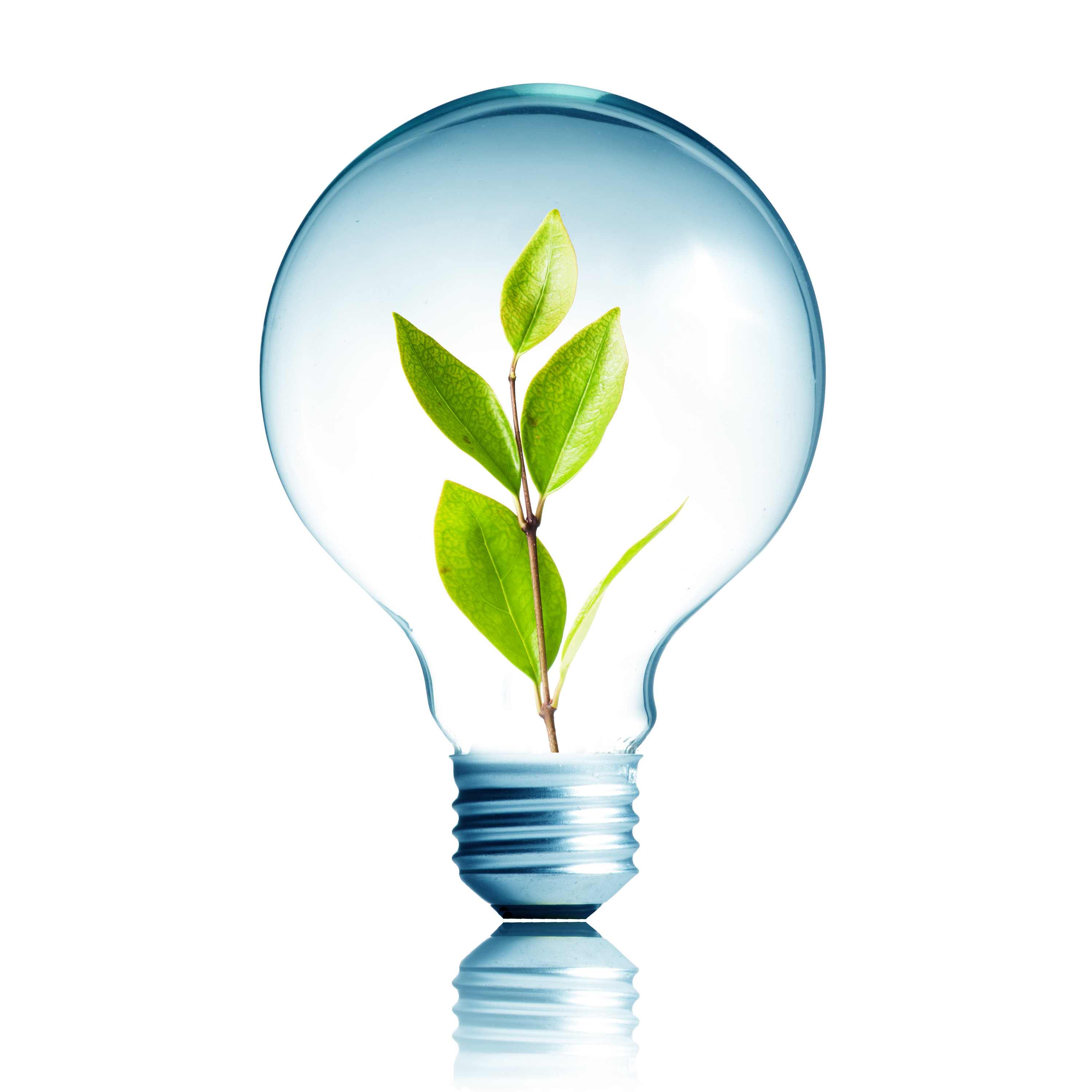 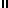 